ŽÁDOST zletilého klienta O VYŠETŘENÍŽádám o vyšetření v Pedagogicko-psychologické poradně a SPC Olomouckého kraje v Přerově.Zároveň uděluji škole souhlas s poskytnutím informací důležitých pro vyšetření. Jméno a příjmení: …………………………………………………………………………………………………………Datum narození: …………………………………………………………………………………………………………..Adresa bydliště:……………………………………………………………………………………………………………Telefon:………………………………………………………………………………………………................................V……………………………dne……………………….							         ………………………………………………							                         Podpis zletilého klientaKlient má právo zažádat o vyšetření v PPP a SPC OK  bez  účasti školy – vyplnění školního dotazníku. Upřednostňujeme osobní či telefonickou žádost o vyšetření přímo v PPP a SPC OK na tel. 581 217 760.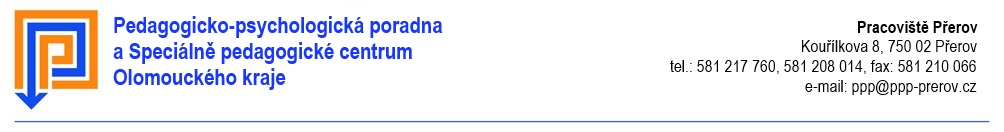 ŽÁDOST zletilého klienta O VYŠETŘENÍŽádám o vyšetření v Pedagogicko-psychologické poradně a SPC Olomouckého kraje v Přerově.Zároveň uděluji škole souhlas s poskytnutím informací důležitých pro vyšetření. Jméno a příjmení: ……………………………………………………………………………………………………..Datum narození: ………………………………………………………………………………………………………Adresa bydliště:………………………………………………………………………………………………………..Telefon:………………………………………………………………………………………………...........................V……………………………dne……………………….							    ………………………………………………							                     Podpis zletilého klientaKlient má právo zažádat o vyšetření v PPP a SPC OK bez účasti školy – vyplnění školního dotazníku. Upřednostňujeme osobní či telefonickou žádost o vyšetření přímo v PPP a SPC OK na tel. 581 217 760.